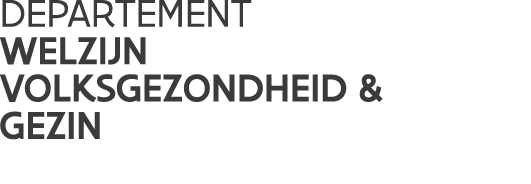 Afdeling Welzijn en SamenlevingKoning Albert II-laan 35 bus 301030 BRUSSELT 02 553 33 30F 02 553 33 60welzijnensamenleving@wvg.vlaanderen.bewww.welzijnensamenleving.be Nota////////////////////////////////////////////////////////////////////////////////////////////////////////////////////////////////////////////////////////////////////////////////////////////////////////////////////////////////////////////////////////////////////Waar willen we naar toe?Beleidsnota Welzijn, Volksgezondheid en Gezin 2014-2019 (p. 50-51)De beleidsnota WVG 2014-2019 vermeldt: “We nemen verantwoordelijkheid op voor de zorg voor geïnterneerden door werk te maken van een globaal plan inzake de hulp- en dienstverlening aan geïnterneerden binnen de Forensisch Psychiatrische Centra (FPC) in Gent en, later, in  Antwerpen. Een FPC heeft tot doel behandeling en zorg te bieden in een beveiligd kader aan geïnterneerden met een hoog risicoprofiel. De behandeling is gericht op doorstroming naar het extern zorgcircuit. De uitbating van het FPC in Gent is toegewezen aan een private organisatie. Vlaanderen dient haar verantwoordelijkheid te nemen voor een aantal opdrachten die kaderen in haar bevoegdheden tot sociale re-integratie. Het gaat hierbij onder meer om activiteiten op de domeinen werk, onderwijs, vorming en vrije tijd en over de toeleiding naar het Vlaamse extramurale aanbod van hulp- en dienstverlening, waaronder de ambulante geestelijke gezondheidszorg. Voorts heeft Vlaanderen ook een opdracht m.b.t. de wetenschappelijke opvolging, ondersteuning en evaluatie van de FPC’s (voor de eigen bevoegdheden en de uitstroom naar voorzieningen die onder haar bevoegdheid vallen). Deze opdracht krijgt vorm onder aansturing van het departement, in nauw overleg met het Vlaams Agentschap Zorg en Gezondheid, het Openbaar Psychiatrisch Zorgcentrum te Rekem en het daaraan verbonden Kenniscentrum voor Forensisch-psychiatrische zorg (KeFor). Naast de reguliere opdrachten van het psychiatrisch zorgcentrum en de vermaatschappelijking van zorg vervult OPZC Rekem immers een specifieke rol binnen de forensische zorg, en dat op verschillende vlakken: zorg voor geïnterneerden in ziekenhuis en psychiatrisch verzorgingstehuis (PVT), wetenschappelijk onderzoek, meewerken aan netwerkcoördinatie en schakelteams, realiseren van verbeterprojecten, in- en outreach, ondersteuning in het kader van Vlaamse bevoegdheden in de FPC’s van Gent en Antwerpen, samenwerking met andere centra voor forensische materie. Het is Zorginspectie die de kwaliteitszorg en de kwaliteit van zorg zal inspecteren in het FPC Gent. Er wordt daartoe een samenwerkingsovereenkomst gesloten met de federale overheid. Uitgangspunt daarbij is dat de kwaliteitscriteria die gelden in de reguliere geestelijke gezondheidszorg en de specifieke forensische geestelijke gezondheidszorg ook gelden in deze gesloten setting.”Huidig Vlaams aanbod voor geïnterneerdenHieronder vind je een beknopte omschrijving van het Vlaams aanbod aan geïnterneerden (regulier en categoraal) telkens vermeld onder de entiteit van het beleidsdomein WVG die instaat voor de organisatie of opvolging ervan.Departement, afdeling Welzijn en SamenlevingCoördinatiefunctie: Beleidscoördinator zorg- en dienstverlening aan geïnterneerden (opgestart 03/2015)Mogelijke doorstroom vanuit FPC: ambulant aanbod CAW (al dan niet vanuit een forensisch team)Expertise vanuit hulp- en dienstverlening aan gedetineerden (waaronder geïnterneerden)Zorg en GezondheidMogelijke doorstroom vanuit FPC:Vlaanderen is bevoegd voor PVT en BW voorzieningen in de geestelijke gezondheidszorg. De categorale bedden PVT (180) en BW (80) blijven federale bevoegdheid.Vlaanderen is bevoegd voor een aantal specifieke plaatsen voor ‘seksueel delinquenten’ (met zowel statuut gedetineerde als geïnterneerde): PVT (3), BW (24) en specifieke plaatsen voor ‘mensen met een juridisch statuut’ (ook hier gedetineerden en geïnterneerden): PVT (24)Vlaanderen is bevoegd voor Centra geestelijke gezondheidszorg (ambulant aanbod al dan niet vanuit een forensisch team)Vlaanderen is bevoegd voor Preventie, Verslavingszorg (revalidatieovereenkomsten) en Ouderenzorg (‘long care’)Zorg en Gezondheid is bevoegd voor het opstellen van referentiekaders voor de algemene en geestelijke gezondheidszorg (waaronder de forensische zorg). Op basis van deze referentiekaders kan Zorginspectie toezicht uitoefenen op de kwaliteit van zorg.Vlaanderen is bevoegd voor de overlegplatforms geestelijke gezondheidszorg die een overkoepelende en coördinerende functie hebben.Departement, afdeling ZorginspectieInspectie van algemene ziekenhuizen, psychiatrische ziekenhuizen (ook medium security), PVT, VAPH-voorzieningen, BW, CGG en CAWHet protocolakkoord over het uitoefenen van inspectiebevoegdheden in het FPC in Gent werd ondertekend in mei 2015.  In FPC Gent werden volgende audits uitgevoerd:Eerste oriënterende audit (eind 2015 – verslag februari 2016)Opvolgingsaudit (januari 2017 – verslag wordt begin maart gefinaliseerd)VAPHExpertise met VAPH projecten in de gevangenis van Gent, Merksplas en Antwerpen: gedetineerden (waaronder geïnterneerden) met een vermoeden van een handicap.Mogelijke doorstroom vanuit FPC: Vlaanderen is bevoegd voor de specifieke plaatsen voor geïnterneerden (47 actief, 23 vergund) en de reguliere VAPH plaatsen. De gedetineerden (waaronder geïnterneerden) kunnen een persoonsvolgend budget aanvragen en activeren tijdens detentie en/of forensische zorg.Gevangeniswerking VAPH en de categorale plaatsen blijven buiten de PVF.Departement, afdeling JustitiehuizenEnquêteopdracht en beknopt voorlichtingsrapport aangevraagd door KBM en ‘verantwoordelijke van de zorg’ (plaatsing).Begeleidingsopdracht IOP, BD en ET: justitiële begeleiding die wordt uitgeoefend door de justitieassistent.Dienstverlening aan het slachtoffer (slachtoffergerichte informatie verzamelen en slachtoffer op de hoogte houden)OPZC RekemOpvang van geïnterneerden (medium security): Psychiatrisch Ziekenhuis en PVT.Mogelijke doorstroom vanuit FPC is nog onduidelijk.Kenniscentrum KeFor doet onderzoek in het kader van het actieplan:"Objectiveer het veiligheidsprofiel van forensische cliënten voor de verschillende Vlaamse diensten en voorzieningen."Actieplan zorg- en dienstverlening aan geïnterneerdenHet Actieplan zorg- en dienstverlening aan geïnterneerden omvat vijf delen: Preventie; Globaal plan hulp- en dienstverlening in het FPC; Uitstroom uit het FPC; Vlaams beleid in functie van opvang geïnterneerden en Vlaams beleid afstemmen met federale overheid en de andere gemeenschappen. Dit Actieplan maakt integraal deel uit van het Strategisch plan hulp- en dienstverlening aan gedetineerden. Gezien de komst van een nieuw type voorziening (FPC) wordt de focus binnen de zorg en dienstverlening aan geïnterneerden in overeenstemming gebracht met deze nieuwe voorzieningen.Met de acties uit dit actieplan willen we de Vlaamse beleidsdomeinen en de respectievelijke gesubsidieerde sectoren bereiken.Preventie (internering voorkomen)Expertise vanuit 4 HOBO (OBRA|Baken, VAPH): preventieve werking voor jongeren met een mentale beperkingTraject decreet jeugddelinquentie: werkgroep jongeren met complexe problematiek en denkoefening jongeren met een hoog risicoprofiel bij overgang naar meerderjarigheidOpstart van de hulplijn voor mensen met pedofiele gevoelens en hun sociale omgeving (Stop It Now) op 19 mei 2017.Globaal plan hulp- en dienstverlening in het FPC (Gent/Antwerpen)Tweemaandelijkse afstemming tussen FPC Gent (directie zorg) en BC m.b.t. alle relevante acties binnen dit actieplanPatiënten die in een FPC verblijven worden vrijgesteld van inschrijvingsgeld voor opleidingen binnen een CVO.Proefproject VDAB in FPC Gent (inschatten van de afstand tot de arbeidsmarkt + vervolgtraject)Afstemmingsproject van relevante partners om drempels i.f.v. doorstroom van FPC-patiënten van onbetaalde naar betaalde arbeid aan te pakken (provincie Oost Vlaanderen)Samenwerkingsakkoord tussen FPC Gent en OBRA|BAKEN (VAPH) op gebied van expertise uitwisseling, zinvolle dagbesteding en bereidheid tot verdere samenwerkingBereidheid van Justitiehuis Gent om -voor de start van hun officiële opdracht- te zorgen voor een warme overdracht met FPC Gent.Regulier aanbod CBE werd verkend maar stopgezet, de mogelijkheid tot aanbod op maat wordt onderzochtAanbod vanuit CVO KISP (basis hout en fietshersteller)Samenwerking met LOGO, G-sport en Vorming Plus worden verder verkend door FPC Genteen eerste oriënterende audit FPC Gent (eind 2015 – verslag februari 2016) een opvolgingsaudit FPC Gent (januari 2017 – verslag maart 2017)Uitstroom uit het FPC (Gent/Antwerpen)BC sluit aan op het forensisch netwerkoverleg voor het hof van beroep GentBC sluit aan op de werkgroep geïnterneerden vanuit het VAPHSamenwerkingsovereenkomst met OBRA|BAKEN (VAPH) geeft de mogelijkheid om outreachend te werkenVlaams beleid in functie van opvang geïnterneerdenJuridisch advies op adviesaanvraag WS-IA-2015-6Bevraging in het kader van de verdere uitbouw van zorgtrajecten voor geïnterneerden begin 2017.Intern rapport: meerjarenplanning geïnterneerden met een handicap, deel I en II (maart, 2017)Inschatting van het aantal probanten met dezelfde als geïnterneerden (voorjaar 2017)Centraal aanmeldingspunt GGZ in de gevangenissen (TANDEM) is actiefVlaams beleid afstemmen met federale overheid en de andere gemeenschappenStand van zaken actieplan op Beleidsraad 15/03/2016Opvolging stand van zaken actieplan via Acces-documentKeFor voert onderzoek naar de DUNDRUM toolkitDe ontwikkeling van een forensisch addendum bij het referentiekader psychiatrisch ziekenhuis werd opgestart.BC sluit aan op de Taskforce internering vanuit de IKW geestelijke gezondheidszorgOnderzoek KeFor naar bruikbaarheid DUNDRUM ToolkitRol van de beleidscoördinator Zorg- en dienstverlening aan geïnterneerdenDe Beleidsraad WVG gaf op 29 juni 2015 het departement WVG, in hoofde van de beleidscoördinator zorg- en dienstverlening aan geïnterneerden, de opdracht om het actieplan zorg- en dienstverlening aan geïnterneerden uit te werken (de geactualiseerde versie van het actieplan werd goedgekeurd op de Beleidsraad WVG van 29 mei 2017).Het actieplan is het kader waarbinnen de beleidscoördinator zorg- en dienstverlening voor geïnterneerden deze legislatuur zal werken. Zijn opdracht bestaat uit het verduidelijken en opvolgen van de acties samen met de verschillende partners die mee instaan voor de concrete uitwerking van het actieplan.AFKortingenDatum: 
Auteur:  Jeroen Van Luchene
Onderwerp: 1.1   Delictpreventie binnen reguliere GGZ & VAPHTimingTrekkerBetrokkeneBinnen reguliere GGZ en VAPH wordt er extra aandacht geschonken aan delictpreventie.Doel: Het aantal interneringen van GGZ/VAPH-cliënteel zoveel mogelijk beperken.01/2018BCZ&G, VAPH, KeFor  Continuïteit van zorg in de overgang van minder- naar meerderjarigheidTimingTrekkerBetrokkeneAanpassingen aan de regelgeving zodat er aanbod ontwikkeld kan worden dat start bij de minderjarige en kan doorlopen wanneer deze meerderjarig wordt.Doel: Continuïteit in de zorg voorzien voor jongeren uit de forensische jeugdpsychiatrie, de bijzondere jeugdbijstand en VAPH-voorzieningen teneinde toekomstige internering te voorkomen.01/2018Integrale jeugdhulpBC, Jongerenwelzijn, Z&G, VAPH, Dep. WVG  Algemene preventie: TimingTrekkerBetrokkeneDe wenselijkheid om een laagdrempelig telefoonnummer voor specifieke dadergroepen te installeren wordt onderzocht.Doel: Potentiele daders de kans geven om zelf telefonisch contact op te nemen met de hulpverlening vooraleer ze overgaan tot het plegen van (nieuwe) feiten.voorjaar 2017Departement WVGBC  Vlaams aanbod laten aansluiten op het FPC (Sociale re-integratie)TimingTrekkerBetrokkene2.1a BC fungeert als aanspreekpersoon voor de Vlaamse diensten in het FPC. (Vlaamse diensten = Justitiehuizen, Huisvesting, Werk en Sociale economie, enz.)Doel: Vlotte samenwerking tot stand brengen tussen de Vlaamse diensten en de uitbater van het FPC.continuBCFPC, Dep. WVG, andere Vlaamse beleidsdomeinen en gesubsidieerde sectoren2.2b BC onderzoekt samen met de uitbater wat Vlaanderen kan betekenen op de vier essentiële pijlers binnen de re-integratie:Huisvesting: sociale huisvestingsmaatschappijen, sociale verhuurkantoren, woonbegeleiding CAW, e.a. Zinvolle dagbesteding: vorming en opleiding, arbeidsmatige activiteiten (W² trap 3), sociale economie, arbeidszorg en reguliere tewerkstelling Doorstroom naar gepaste zorg (zie deel 4)Ondersteuning van het sociaal netwerk van de geïnterneerden: CAW, e.a.Doel: Komen tot een afgestemd aanbod om de sociale re-integratie van geïnterneerden vorm te geven.01/2016-hedenBCFPC, Dep. WVG, andere Vlaamse beleidsdomeinen en gesubsidieerde sectoren.2.1c BC zoekt naar mogelijkheden om in de laatste afdeling van het FPC (rehabilitatie/resocialisatie) het aanbod vanuit de Vlaams diensten actief aan te bieden in het FPC.Doel: Continuïteit van zorg: Vlaanderen zorgt voor een warme overdracht die waar nodig opgestart wordt in het FPC. Dit aanbod wordt ontwikkeld in overleg met het FPC.10/2016- hedenBCFPC, Dep. WVG, andere Vlaamse beleidsdomeinen en gesubsidieerde sectoren  Vlaams aanbod in het FPC brengen dat complementair is aan het zorgaanbod van de uitbaterTimingTrekkerBetrokkene2.2a BC fungeert als aanspreekpersoon voor de Vlaamse hulp- en dienstverlening in het FPC. (Vlaamse Hulp- en dienstverlening = Welzijn, Onderwijs en Vorming, Cultuur en Sport, enz.)Doel: Vlotte samenwerking tot stand brengen tussen de Vlaamse hulp- en dienstverlening en de uitbater van het FPC.continuBCFPC, Dep. WVG, andere Vlaamse beleidsdomeinen en gesubsidieerde sectoren2.2b BC ontwikkelt samen met de uitbater specifiek hulp- en dienstverleningsaanbod in het FPC.Doel: De mens in een breder perspectief plaatsen (aanvullend aanbod op centrale zorgdimensie vanuit het FPC) en de samenleving binnen brengen (via samenwerking met externe organisaties).Dit aanbod wordt ontwikkeld in overleg met het FPC.10/2016-hedenBCFPC, Dep. WVG, andere Vlaamse beleidsdomeinen en gesubsidieerde sectorenUitvoeren van de inspectiebevoegdheid van Zorginspectie voor de FPC’sTimingTrekkerBetrokkene2.3a Uitvoering geplande audits in het kader van het protocolakkoord FPC Gent.Doel: Zorginspectie volgt de kwaliteit van zorg op in  FPC Gent2015-hedenZIBC, Z&G2.3b Het protocolakkoord FPC Gent wordt geëvalueerd en er wordt nagegaan welke rol Zorginspectie heeft binnen FPC Antwerpen.Doel: Zorginspectie heeft een duidelijk kader om te inspecteren (in de FPC’s)04/2017ZIBC, Z&G  Uitstroom uit het FPC faciliteren (structureel niveau)TimingTrekkerBetrokkene3.1a BC is aanspreekpersoon om enerzijds informatie over het Vlaams zorgnetwerk te verstrekken in het FPC en anderzijds om het Vlaams zorgnetwerk te sensibiliseren omtrent het FPC.(Vlaams zorgnetwerk = Zorg en Gezondheid, VAPH, OPZC Rekem, Dep. WVG, enz.)Doel: Vlotte samenwerking tussen Vlaams zorgnetwerk en FPC.Het is niet de bedoeling dat BC wordt ingezet voor individuele dossiers.continuBCFPC, Vlaams zorgnetwerk3.1b BC bekijkt samen met de uitbater de mogelijkheden voor organisaties binnen het Vlaams zorgnetwerk om Outreachend te werken (opstart voortraject vanuit het Zorgnetwerk in het FPC).Doel: Vlotte overgang tussen FPC en Vlaams zorgnetwerk10/2016- hedenBCFPC, Vlaams zorgnetwerk  Uitstroom uit het FPC opvolgenTimingTrekkerBetrokkeneHet (kwartaal) uitstroomrapport van FPC Gent wordt opgevolgd met directie zorg.Doel: De toegankelijkheid van het Vlaams zorgnetwerk vanuit FPC opvolgen, monitoren, knelpunten signaleren en beleidsaanbevelingen opstellen.10/2015- hedenBCFPC.  Juridische repercussies van de nieuwe interneringswetTimingTrekkerBetrokkene4.1a We onderzoeken de legistieke en organisatorische impact van de nieuwe interneringswet op het Vlaams zorgaanbod.Doel: We bereiden ons (juridisch) voor op de invoering van de nieuwe interneringswet op 01/01/2016.10/2015Departement WVGBC4.1b We werken het concept ‘opgelegde zorg’ (=niet vrijwillige daderbehandeling) verder uit.Doel:  De ‘opgelegde zorg’ (=zorg + controle) komt samen met de ‘reguliere zorg voor justitiabelen’ onder de noemer forensische zorg. Het concept ‘opgelegde zorg’ dient mede als basis voor de uitwerking van het zorgprogramma forensische geestelijke gezondheid (OPGG), de gesubsidieerde zorg vanuit de justitiehuizen en nieuw aanbod in de gevangenissen.06/2017BCZ&G, JH, H&D, VAPH  De huidige opvangcapaciteit en draagkracht van ons netwerk afstemmen op de (toekomstige)vraagTimingTrekkerBetrokkene4.2a Er wordt een bevraging georganiseerd bij de belangrijkste verwijzers in het zorgtraject van geïnterneerden.Doel: De impact van de operationele en geplande forensische plaatsen monitoren en objectieve gegevens verzamelen om het aanbod af te stemmen op de reële behoeftes. 01/2017BCZ&G, VAPH, Onderzoeks-instellingen4.2b De doelgroep justitiabelen (waaronder geïnterneerden) afbakenen op basis van zorgnood en toegankelijkheid tot de reguliere zorg.Doel: Geen forensische cliënten uitsluiten van zorg door initiatieven te ontwikkelen die enkel toegankelijk zijn voor geïnterneerden06/2017JHBC Elke justitiabele (waaronder geïnterneerden) kan terecht in de meest gepaste voorziening: regulier waar mogelijk, categoraal waar nodig (Vlaams zorgnetwerk en zorgregie)TimingTrekkerBetrokkene4.3a Het nieuwe decreet geestelijke gezondheidszorg biedt duidelijkheid aan onze partners binnen de verschillende netwerken geestelijke gezondheidszorg omtrent de (nieuwe) opdracht van de verschillende diensten en voorzieningen die met de 6de staatshervorming naar Vlaanderen zijn overgekomen.Overlegplatform geestelijke gezondheidszorg (coördinatiefunctie)Plaatsen Beschut Wonen (BW)Plaatsen Psychiatrisch Verzorgingstehuis (PVT)Verslavingszorg ( ingekanteld in de GGZ )Ouderenzorg…Doel: De nieuwe bevoegdheden (6de staatshervorming) worden met hun vernieuwde opdrachten ingeschakeld in het Vlaams zorgnetwerk.01/2019 (Timing uitvoerings-besluiten niet gekend)Z&GBC4.3b De forensische zorg krijgt een specifieke plaats binnen de Vlaamse Sociale Bescherming.Doel: Op basis van een onderzoek zullen we nagaan of een vertaling van het forensisch addendum (ontwikkeld binnen de InterRAI) kan toegepast worden in Vlaanderen ikv  BelRAI of dat we een ander instrument moeten ontwikkelen om een goede inschatting te kunnen maken van de forensische zorgzwaarte bij justitiabelen (waaronder geïnterneerden).Timing niet gekendZ&GJH, BC4.3c Het overlegplatform geestelijke gezondheid (OPGG) ontwikkelt een intersectoraal forensisch zorgprogramma over de netwerken heen. Waarbij de ‘reguliere zorg voor justitiabelen’ gecombineerd wordt met ‘opgelegde zorg’ (=niet vrijwillige daderbehandeling).Doel: Zorg op maat creëren voor justitiabelen (=flexibel zorgtrajecten en zorgcontinuïteit) en opvolging mogelijk maken aan de hand van een monitoringsinstrument.Timing niet gekendZ&GJH, BC4.3d We ontwikkelen specifieke zorgmodules voor verschillende groepen justitiabelen. (ex-gedetineerden= TANDEM; geïnterneerden; probanten;…).Doel: Zorg op maat binnen het zorgprogramma forensische geestelijke gezondheid. Timing niet gekendZ&GJH, BC4.3e Het VAPH onderzoekt een aangepaste (PVF-)regelgeving zodat geïnterneerden die een aanvaardbaar veiligheidsprofiel hebben vlot kunnen doorstromen naar de reguliere VAPH.Doel: Er is voldoende doorstroom van geïnterneerden met een beperking naar het VAPH zodat de (federale) forensische zorg niet dichtslibt.03/2017VAPHBC  Vlotte overgang/samenwerking met reguliere zorg in Vlaanderen TimingTrekkerBetrokkene4.4a De samenwerking tussen de Justitiehuizen, de Vlaamse zorg (GGZ, VAPH en Ouderenzorg) en de federale mobiele equipes (Masterplan) wordt verder uitgewerkt.Doel: Samenwerkingsafspraken formaliseren en duidelijkheid brengen op gebied van gegevensdeling en beroepsgeheim.2018BCJH, Z&G, VAPH,Beleidsontwikkeling4.4b Sensibilisering en specifieke ondersteuning van reguliere diensten/voorzieningen die justitiabelen (waaronder geïnterneerden) opvangen.Expertise uitwisseling tussen forensische en regulier diensten (mogelijkheid tot outreach)Ondersteuning op vlak van juridische informatie (Justitiehuizen)Ondersteuning op gebied van delict preventie en risicotaxatie (mobiele equipes)Intervisie bij specifieke vragen/crisis (outreach / mobiele equipes / justitie assistent)Het gebruik van vroegsignaleringsplannen  (in de overgang van forensische naar reguliere zorg) onderzoeken en promotenDoel: Mits de nodige ondersteuning de drempels voor het opnemen van een geïnterneerde binnen de reguliere diensten/voorzieningen verlagen.10/2017Koepels4.4c Er worden groeipaden uitgewerkt op basis van de bevraging van de zorgtrajecten en de gegevens vanuit de Justitiehuizen. Doel: Vlaanderen voorziet voldoende capaciteit/PVB zodat justitiabelen (waaronder geïnterneerden) de zorg krijgen waarop ze recht hebben.2018BCZ&G, VAPH4.4d Er worden toeleidingsmechanismen uitgewerkt zodat justitiabelen (waaronder geïnterneerden) gemakkelijker toegang krijgen tot de reguliere zorg (inschatting van forensische zorgnood en/of aanpassing van erkennings- en subsidiëringsregels).Doel: De justitiabelen kunnen terecht in de nieuwe plaatsen die voor hen gecreëerd worden.2018BCZ&G, VAPH  De gezamenlijke planning en organisatie met alle betrokken Vlaamse actoren in het kader van de zorg voor geïnterneerden.TimingTrekkerBetrokkeneStuurgroep geïnterneerden met alle Vlaamse betrokken partijen: Zorg en Gezondheid, VAPH, OPZC Rekem en Departement WVG. Doel: Opvolgen van de veranderingen binnen het geïnterneerden landschap en de concrete uitwerking, opvolging en bijsturing van dit actieplan. continuBCZ&G, VAPH, OPCZ, Dep. WVG  Wat is de eigenheid van de forensische zorg in Vlaanderen (wetenschappelijk onderzoek en onderwijs)TimingTrekkerBetrokkene5.2a We objectiveren het veiligheidsprofiel van forensische cliënten voor de verschillende Vlaamse diensten en voorzieningen.Doel: We hebben een theoretisch kader van waaruit we onze instroom-, doorstroom- en uitstroom criteria kunnen ontwikkelen. 10/2016-hedenKeForBC5.2b We onderzoeken de mogelijkheid om een opleiding ‘forensische psychiatrie’ te ontwikkelen in Vlaanderen.Doel: We zorgen ervoor dat er voldoende gekwalificeerd personeel is in Vlaanderen voor de forensische zorg (= daderbehandeling).2019BCDep. onderwijs5.3 Kwaliteit van zorg ondersteunenTimingTrekkerBetrokkene5.3a We stellen een referentiekader op voor alle Vlaamse forensische zorg.Doel: We beschikken over duidelijke richtlijn voor forensische zorg en Zorginspectie01/2017Z&GVAPH, Dep. WVG, Vlaamse forensische zorgverstrekkers, KeFor5.3b Samenwerken met de federale overheid om te komen tot een kwaliteitskader voor de FPC’s (cfr protocolakkoord FPC Gent)Doel: komen tot een aangepast referentiekader voor alle FPC’s (Gent, Antwerpen, Aalst,…)Federaal initiatiefZ&GZI, BC5.4  Vlaanderen als volwaardige partner naast FOD Volksgezondheid en FOD Justitie in de beleidsontwikkeling voor geïnterneerdenTimingTrekkerBetrokkene5.4a Verdere afstemming tussen Vlaanderen en de federale overheid  in het kader van:Hervorming GGZMeerjarenplanning Internering (Pilootarrest Eu Hof RvdM, uitwerking Masterplan,…)Opvolging en ontwikkeling FPC’s (Gent en Antwerpen)Doel: We voeren samen met FOD Volksgezondheid en FOD Justitie een eenvormig beleid in het versnipperde zorglandschap van de opvang en behandeling van geïnterneerden.continuIKW GGZKabinet, Stuurgroep geïnterneerden, 5.4b Uitwerken van objectieve criteria om duidelijkheid te krijgen over de verantwoordelijkheid (federaal/gemeenschappen) voor de zorg voor geïnterneerden in elke stap van het zorgtraject.Doel: Komen tot gezamenlijke indicatiestelling en risicotaxatie dat zowel op niveau van de  federale overheid (gevangenis, GGZ,…)  als de  gemeenschappen (GGZ, VAPH,…) gehanteerd wordt.continuTaskforce interneringKabinet, BC, Z&G,5.4c Afstemming met de voorzitters van de kamers bescherming maatschappij.Doel: We zorgen voor werkbare voorwaarden voor onze justitie assistenten in het kader van de nieuwe interneringswet (en de PVF).09/2017BCJH, VAPHBCBeleidscoördinator zorg - en dienstverlening geïnterneerdenBDBeperkte DetentieBWBeschut WonenCAWCentrum Algemeen WelzijnswerkCGGCentrum geestelijke gezondheidzorgETElektronisch toezichtFODFederale overheidsdienstFPCForensisch psychiatrisch centrumGGZGeestelijke gezondheidszorgIKWinterkabinettenoverlegH&DHulp- en diensteverlening aan gedetineerdenJHJustitiehuizenKBMKamer bescherming maatschappijKeForKenniscentrum voor forensische-psychiatrische zorgOPZCOpenbaar psychiatrisch zorgcentrumPVFPersoonsvolgende financieringPVBPersoonsvolgend budgetPVTPsychiatrisch verzorgingstehuisPZPsychiatrisch ziekenhuisVAPHVlaams Agentschap voor personen met een handicapVDABVlaamse dienst voor arbeidsbemiddelingVMSWVlaamse maatschappij voor sociaal wonenVOPVrijheid op proefVVHVereniging van Vlaamse HuisvestingsmaatschappijenW&SWelzijn en SamenlevingWVGWelzijn Volksgezondheid en GezinZIZorginspectieZ&GZorg en Gezondheid